Document StatusRevision RecordTool Box MeetingTB-001 Team Leader______________________			Start time__________	Date___________Work Location(s)_____________________________________________________________Planned Work or Tasks to be carried out on this day___________________________________________________________________________________________________________________________________________________________________________________________________________________________________________________________________________________________________________________________________________________________________________________________________________________________________________________________________________________________________We will be working as a Team Yes / No  (circle)We will be using this equipment________________________________________________________________________________________________________________________________________________________________________________________________________________________________________________________________________________Identified Safety hazards prior to starting work____________________________________________________________________________________________________________________________________________________________________________________________________________________________________________________________________________________________________________________________________________________Got the right PPE? (see below)Be seen, Be Safe, watch out for your team membersPPE required for today’s Work / TasksTick what is requiredSpecifically, you:must wear an approved Safety Vest at all times;should wear solid gloves for most tasks and you SHOULD wear solid gloves and steel capped or solid foot protection when working on a track laying gang or when handling heavy equipment and hand tools.must wear Safety Glasses when there is danger of flying sparks or chips or dangerous airborne particles;must wear an approved Hard Hat when working closer than 5 metres from the operational area of machinery;must restrain long hair if working with or near rotating machinery;must wear hearing protection in a noisy environment (provided by OTHR)may need respiratory protection (respirators, face masks, cartridge filters) in some environments;may need body protection (aprons, safety harnesses) in some environments;
Your team Leader will advise you if your PPE is acceptable.Remember, you cannot rely on PPE or administrative controls such as a job safety analysis to prevent injury. Be alert and watch out for potential hazards.Plan in advance:Who has Fist Aid Training – identify that person?Know where the first kit is locatedCheck somebody has a mobile phone or find where one is locatedWhere are the scheduled access points for the worksite?Learn about Notifiable Occurrences and incident Reporting. Emergency procedures for the work siteIf someone is injured, provide help as soon as possible.Administer First Aid.Take immediate steps to safeguard other workers and the public by removing them from the vicinity of the emergency.Notify the Team Leader. If necessary, contact 000 –ask for Ambulance, clearly describe where you are and how access is obtained to the site,answer the operator’s questions,report any dangersreport any actionsdelegate somebody to meet the emergency vehicleAny QUESTIONS or COMMENTS? 
The Team Leader must record any questions or comments on the back of this formPlease sign that you have attended and that you understood the content of this meeting:This completed form is to be returned to document Controller for filing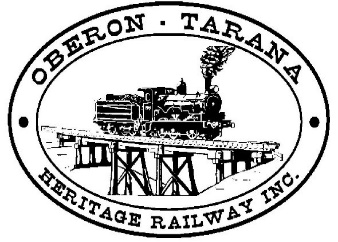 PO Box 299Oberon NSW 2787ABN 98 107 506 208VersionAuthorReviewedReferencePO Box 299Oberon NSW 2787ABN 98 107 506 208B-Rev2SMS Work partyCommitteeTB-001PO Box 299Oberon NSW 2787ABN 98 107 506 20823/04/201823/04/201823/04/201823/04/2018PO Box 299Oberon NSW 2787ABN 98 107 506 208Tool Box Meeting - BlankTool Box Meeting - BlankTool Box Meeting - BlankTool Box Meeting - BlankVersionDateRevisionPreparedReviewedApproved B-Rev115/05/20161SEC/TMB-Rev210/04/20182SMS Working PartyCommittee23/04/2018RevisionDate issuedDescription of ChangesB-Rev210/04/2018Format change, incorporating TB-002 (PPE) and TB-004 (Emergency procedures)NameSignatureNameSignature